INDICAÇÃO Nº Sugere ao Poder Executivo Municipal a manutenção de vazamento de água no bairro Beira Rio. Excelentíssimo Senhor Prefeito Municipal, Nos termos do Art. 108 do Regimento Interno desta Casa de Leis, dirijo-me a Vossa Excelência para sugerir que, por intermédio do Setor competente, seja realizado a manutenção de vazamento água no bairro Beira Rio, nesta cidade. Justificativa:Conforme relatos, fotos e vídeos apresentados pelos próprios moradores do bairro Beira Rio, na rua G, nº 70, existe um vazamento de água constante e que até o momento não foi solucionado pelo departamento competente municipal. Moradores se preocupam com o vazamento, pois vivemos um momento crítico e devemos economizar ao máximo a água. Plenário “Dr. Tancredo Neves”, em 19 de março de 2015.Ducimar de Jesus Cardoso“Kadu Garçom”-vereador-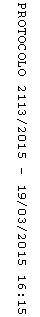 